Título: Observamos retratos y nos observamos a nosotros mismosPROPÓSITOS Y EVIDENCIAS DE APRENDIZAJEPREPARACIÓN DE LA SESIÓNMOMENTOS DE LA SESIÓNEn grupo claseReparte espejos a los niños y las niñas. Pídeles que se observen y piensen en cómo son; para esto, plantea algunas preguntas: ¿son altos o bajos?, ¿cómo es la forma de su cara, de sus ojos, de su nariz?, ¿cómo es su pelo?, ¿qué color de pelo, de piel y de ojos tienen?Proponles que hagan un ejercicio en el que se miren el uno al otro para observar cómo es la forma de su cara, ojos, nariz y orejas. Añade que la forma del rostro puede variar: ser larga, delgada, redonda, ovalada, rectangular, triangular, cuadrada etc. Invítalos a descubrir similitudes y diferencias entre ellos. Establece turnos para que los niños y las niñas expresen distintos sentimientos a sus compañeros/as por medio de sus caras, a partir de la siguiente pregunta: ¿cómo serían sus caras si se sintieran así: tristes, felices, asustados, molestos, con sueño etc.? Oriéntalos para que descubran que si bien tenemos características en común, nuestros gestos nos hacen únicos. Invítalos a realizar por turnos el siguiente ejercicio: dibujar líneas en la pizarra, según sus sentimientos; por ejemplo: líneas felices, enojadas, tristes, tranquilas, tímidas, valientes, etc. Anima a los estudiantes para que prueben diferentes tipos de líneas. Luego, diles lo siguiente: “¡Ahora, nos dibujaremos!”. Indícales que lleven a cabo esta actividad observando la forma y las partes de su cara, y ayudándose con líneas para trazar los contornos de lo que observan. Pueden dibujarse de cuerpo entero o solo la cabeza y hombros. Pídeles que piensen en cómo les gustaría ser vistos por los otros en sus dibujos; por ejemplo, grandes y audaces, o tranquilos y reflexivos.Anima a los estudiantes a observar de cerca los detalles de su rostro y a probar técnicas para mostrar texturas del pelo, suavidad de la piel, patrones en la ropa, etc.Pídeles que cuelguen sus dibujos cuando los hayan terminado.Observa junto con los estudiantes los avances de sus trabajos artísticos y plantea una serie de preguntas para que quienes lo deseen puedan explicar su obra o la de su compañero/a: ¿Qué partes del retrato les llaman la atención?, ¿por qué?¿Qué emoción o sentimiento expresa?, ¿qué tipo de líneas han usado?¿Cuáles fueron las partes más difíciles de hacer?, ¿cómo lo solucionaron?¿Qué les gusta más de su trabajo?, ¿qué cambiarían?Cuéntales que convertirán ese dibujo en una pintura más grande en las siguientes sesiones.Para trabajar en casaSolicita a los estudiantes que traigan ejemplos de retratos que encuentren en su casa en revistas, periódicos o también en fotografías. REFLEXIONES SOBRE EL APRENDIZAJE¿Qué avances tuvieron los estudiantes?¿Qué dificultades tuvieron los estudiantes? ¿Qué aprendizajes debo reforzar en la siguiente sesión?¿Qué actividades, estrategias y materiales funcionaron, y cuáles no?Competencias y capacidadesDesempeños¿Qué nos dará evidencias de aprendizaje?Aprecia manifestaciones artístico-culturales diversas.Percibe manifestaciones artístico-culturales.Reflexiona creativa y críticamente sobre manifestaciones artístico-culturales.Observa, describe y analiza líneas, formas y colores que encuentra en diversos tipos de retrato creados por artistas locales y de otras culturas, y los asocia con ideas y sentimientos. Explica sus ideas y expresa los sentimientos que le generan los retratos con los que interactúa con base en sus observaciones y experiencias.Describe lo que ve, piensa y siente cuando observa retratos creados por otros artistas.  Escala de valoración (Anexo 1). Crea proyectos desde los lenguajes artísticos.Explora y experimenta con los lenguajes del arte.Aplica procesos de creación.Explora con diversos materiales y descubre que pueden ser utilizados para expresar ideas y sentimientos. Genera ideas a través de la observación de sí mismo y de retratos creados por otros artistas. Empieza a seleccionar y organizar elementos visuales como la línea y forma para presentar una idea de una manera en particular. Crea y presenta bocetos donde explora diversos materiales y elementos (línea y forma) para generar ideas para su autorretrato. Escala de valoración (Anexo 2).Enfoques transversales Actitudes o acciones observablesEnfoque InterculturalDocentes y estudiantes muestran disposición para acoger a todos con respeto sin menospreciar ni excluir a nadie en razón de sus costumbres o creencias.Enfoque Inclusivo o de atención a la diversidadDocentes y estudiantes demuestran tolerancia, apertura y respeto a todos y cada uno, evitando cualquier forma de discriminación basada en el prejuicio a cualquier diferencia (relacionado a lo físico, a sus gustos, preferencias y habilidades).¿Qué necesitamos hacer antes de la sesión?¿Qué recursos o materiales se utilizarán?Ten ejemplos de retratos hechos por artistas locales, nacionales o internacionales.Prepara las escalas de valoración para registrar las intervenciones orales de los estudiantes.Alista hojas bond y los portafolios.Ejemplos de retratos de niños o niñas, o de autorretratos creados por artistas nacionales e internacionales.Cartulina cortada en cuatro.Material de dibujo: lápices, tiza, plumones gruesos y delgados.Espejos.InicioTiempo aproximado: 30 minutosEn grupo claseSaluda a los estudiantes y pídeles que observen varios retratos. Luego, plantea algunas preguntas al respecto:¿Qué ven? (Se espera que ellos respondan que ven personas).¿Cómo se llama el trabajo artístico en el que aparece una persona? (Es posible que digan que se llama retrato).¿Por qué creen que los artistas hacen retratos?¿Dónde han observado trabajos similares?Indícales que, según sus intereses, elijan entre todos un trabajo artístico sobre el cual les gustaría saber más. Luego, plantea las siguientes preguntas más específicas sobre la obra. ¿Cómo es la persona?, ¿qué otros objetos tiene o lleva puesto?¿Qué tipos de líneas y formas ven?, ¿son rectas, curvas, suaves o duras?, ¿de qué colores son?¿Cómo creen que fue hecho el retrato?, ¿es una fotografía o una pintura?¿Qué tipo de persona es?, ¿qué está haciendo?, ¿dónde creen que está?, ¿por qué lo creen así? ¿Qué piensan que está sintiendo?, ¿cómo se han dado cuenta de eso? ¿En qué retratos se ve todo el cuerpo de la persona?, ¿en cuáles no?¿La persona se parece a alguien que conozcan?, ¿en qué se parece? A continuación, se muestran ejemplos de trabajos artísticos (retratos y autorretratos) de artistas nacionales e internacionales: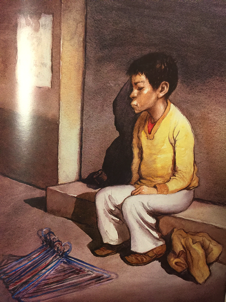 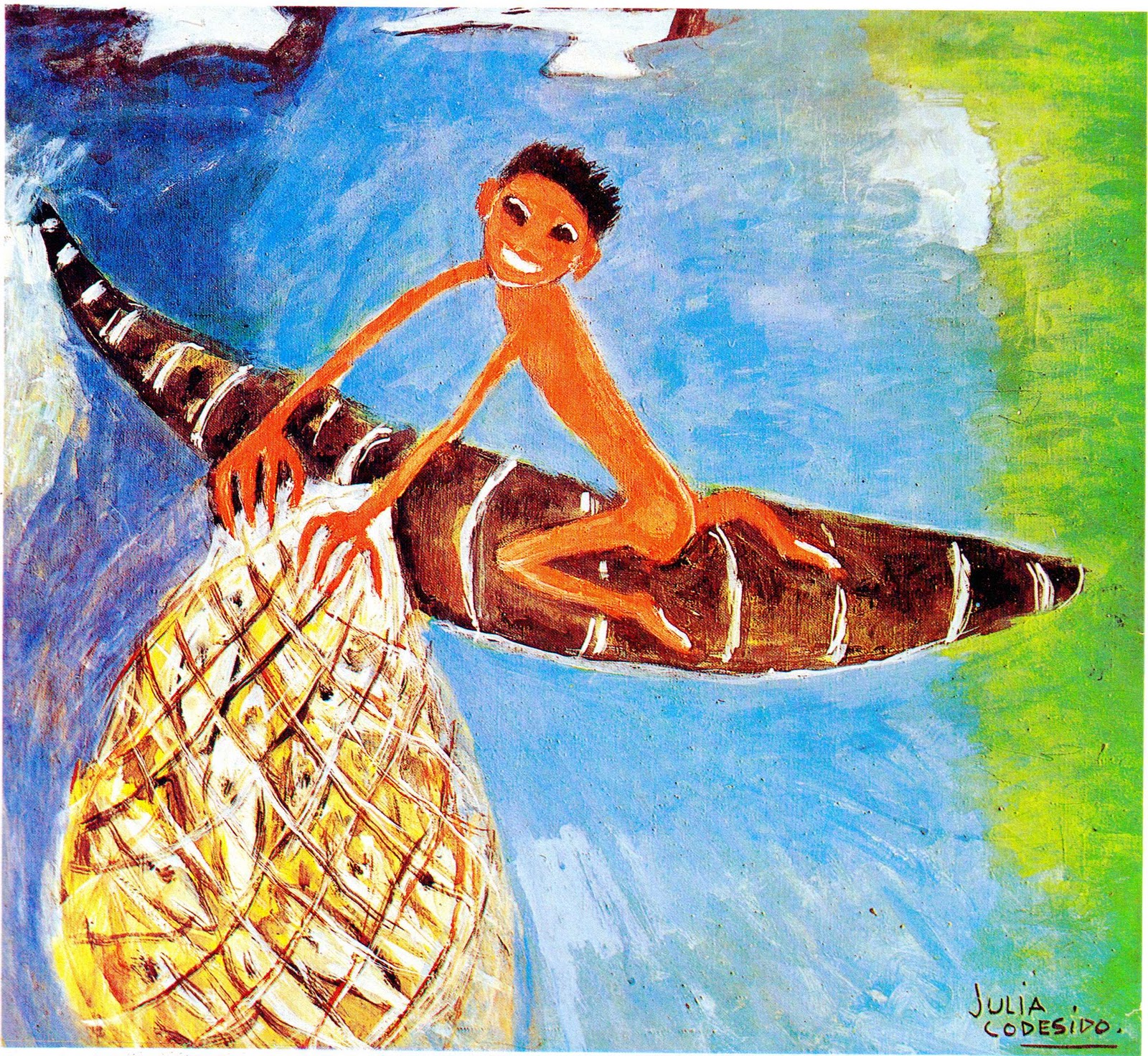 Conversa con los estudiantes acerca de cómo les gustaría retratarse y pregúntales al respecto: ¿qué ropa llevarían puesta?, ¿qué estarían haciendo?, ¿cómo les gustaría verse?, ¿incluirían otros objetos?Comunica el propósito de la unidad: crearán un retrato de ellos mismos para comunicar a otros, ideas importantes acerca de sí mismos. Para ello, en esta sesión empezarán por conocerse y dibujarse utilizando espejos. En grupo claseSaluda a los estudiantes y pídeles que observen varios retratos. Luego, plantea algunas preguntas al respecto:¿Qué ven? (Se espera que ellos respondan que ven personas).¿Cómo se llama el trabajo artístico en el que aparece una persona? (Es posible que digan que se llama retrato).¿Por qué creen que los artistas hacen retratos?¿Dónde han observado trabajos similares?Indícales que, según sus intereses, elijan entre todos un trabajo artístico sobre el cual les gustaría saber más. Luego, plantea las siguientes preguntas más específicas sobre la obra. ¿Cómo es la persona?, ¿qué otros objetos tiene o lleva puesto?¿Qué tipos de líneas y formas ven?, ¿son rectas, curvas, suaves o duras?, ¿de qué colores son?¿Cómo creen que fue hecho el retrato?, ¿es una fotografía o una pintura?¿Qué tipo de persona es?, ¿qué está haciendo?, ¿dónde creen que está?, ¿por qué lo creen así? ¿Qué piensan que está sintiendo?, ¿cómo se han dado cuenta de eso? ¿En qué retratos se ve todo el cuerpo de la persona?, ¿en cuáles no?¿La persona se parece a alguien que conozcan?, ¿en qué se parece? A continuación, se muestran ejemplos de trabajos artísticos (retratos y autorretratos) de artistas nacionales e internacionales:Conversa con los estudiantes acerca de cómo les gustaría retratarse y pregúntales al respecto: ¿qué ropa llevarían puesta?, ¿qué estarían haciendo?, ¿cómo les gustaría verse?, ¿incluirían otros objetos?Comunica el propósito de la unidad: crearán un retrato de ellos mismos para comunicar a otros, ideas importantes acerca de sí mismos. Para ello, en esta sesión empezarán por conocerse y dibujarse utilizando espejos. Desarrollo	Tiempo aproximado: 45 minutosCierreTiempo aproximado: 15 minutos